Bulletin officielCHAMPIONNAT DE FRANCE INTERLIGUESMOISSAC23-24 SEPTEMBRE 20231. Le site de compétition 2. Inscriptions 3. Entrainements 4. Hébergement 5. Repas 6. Planning prévisionnel 7. Composition du jury 8. Le bateau9. ContactsLe site de la compétitionLe club MOISSAC SKI NAUTIQUE se trouve à la sortie de la Ville de Moissac, sur le Tarn.L’adresse : 660 chemin de la Rhode – 82200 Moissac (Plan d’eau du Cacor).Tel : 05.63.04.37.44  -  e4v.verrier@orange.fr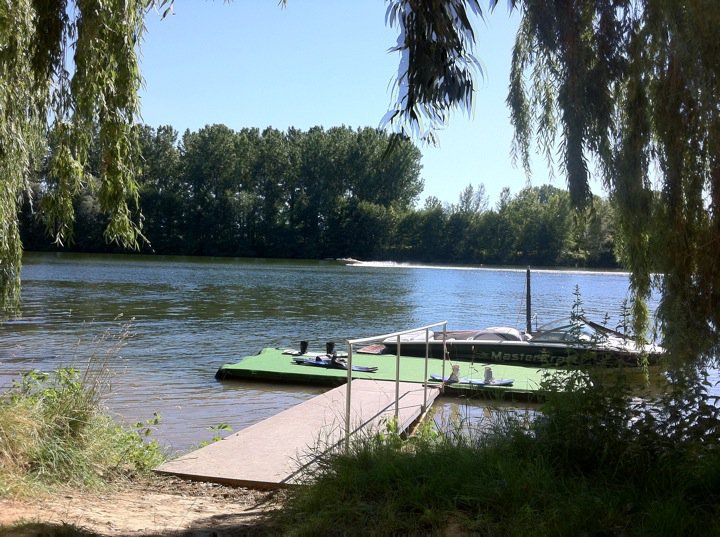 Moissac est à 54 km de l’aéroport Agen-La Garenne (AGF) et 72 km de l’Aéroport de Toulouse-Blagnac (TLS).Il est possible de venir d’Agen ou de Toulouse en train.Les inscriptionsChaque Ligue inscrit son équipe. Elle doit compléter le tableau joint et le retourner avant le 17 septembre 2023 à mfromiau@hotmail.com.Tarif : 30€ / discipline /personneLes entrainementsLes skieurs pourront s’entrainer le vendredi 22 septembre toute la journée. Ils doivent s’inscrire sur le planning accessible sur MOISSAC SKI NAUTIQUE – Réservation en ligne Le tarif est de 40€/tour (6 passages slalom ou 15 minutes figures ou 5 sauts).Hébergement Hôtel le Chapon fin (3 place des Recollets, 82200 Moissac • +33 5 63 95 59 49 contact@hotelchaponfin.com )Hôtel Le Pont Napoléon (2 Allées Montebello 82200 Moissac - +33 5 63 04 01 55 https://le-pont-napoleon.com/)Le Moulin de Moissac (1 promenade Sancert, 82200 Moissac, + 33 5 63 32 88 88 hotel@lemoulindemoissac.com )Hôtel des Crêtes de Pignols (1167 Côte de Pignols 82000 Moissac - 05 63 04 04 04 - hotel@cretesdepignols.com)Le Manoir Du Chasselas  (10 chemin Montescot 82200 Moissac - Tél : 05 63 05 11 08) Hôtel l’Armateur (22 rue du pont 82200 Moissac - +33 5 63 32 85 10 hotelarmateur@orange.fr )L’Auberge des Chemins (17 Rue du Pont, 82200 Moissac · 06 24 34 80 87 aubergedeschemins@gmail.com)Lieu dit Cruzel – Gite et chambres d’hôtes (2513 Chemin De Saint Amans https://www.ldcruzel.com/ 05 63 04 83 76   ou  06 33 59 12 39   cruzel@orange.fr)Camping Municipal « Le Moulin de Bidounet » www.camping-moissac.com - chem Moulin de Bidounet, 82200 Moissac - 05 63 32 52 52)Hôtel Marceillac (Castelsarrasin)Hôtel Absolu (Castelsarrasin)Repas Un traiteur proposera des repas sur place le samedi midi, samedi soir et le dimanche midi.Tarif : 25€/ repasPour l’apéritif du samedi soir, chaque ligue apporte une spécialité de sa région, c’est l’Apéro des Ligues. Un repas convivial sera proposé en suivant.Réservation :  e4v.verrier@orange.fr Planning prévisionnel 2 manches de chaque discipline (slalom, figures, saut)Ce planning peut être modifié à tout moment par le jury en fonction du nombre d’inscrits et des aléas environnementaux.Composition du jury Président du jury : FROMIAU MurielScorer : COITOU Annie Homologateur : Constans BastienJuge : FROMIAU MurielJuge : MOULANIER EudesJuge : CONSTANS LéaJuge : THERIN GaelJuge : NEYRAC Pierre- AlexandreJuge : CATHERINE SandrinePilote : SONIER Pierre / Constans OlivierMédecin : DR LORENZO Jean- Claude Le bateauMastercraft Prostar Sportboot 2018 ( Slalom)Method 2020 ( Figures et Saut)Contact :Le site intenet : Moissac Ski Nautique – Club de ski Nautique de MoissacTel : 05.63.04.37.44  -  e4v.verrier@orange.fr  /  jeremieortola@gmail.comEric Verrier : 06.83.95.44.78